                                   VII  POWIATOWY  KONKURS    RECYTATORSKI                                                               JEDNEGO WIERSZA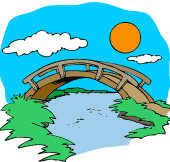 Szkoła Podstawowa im. Bolesława Prusa w Kałuszynie 
serdecznie zaprasza uczniów szkół podstawowych powiatu mińskiego 
do udziału 
w  VII Powiatowym Konkursie Recytatorskim  Jednego Wiersza.                                                                                                            

W tym roku proponujemy 
wiersz Wandy Chotomskiej pt. „ Dziura w moście”

Konkurs odbędzie się  16 maja 2019 r.                      o godz.    9.10      dla klas       0 – IV                                                                         o godz.   11.10      dla klas        V –VIIIREGULAMIN                  1. Cele konkursu                                                                                                    Popularyzowanie twórczości polskich poetówRozwijanie zdolności recytatorskichZainteresowanie uczniów poezją                                         Prezentacja umiejętności uczniów Integracja środowisk szkolnych2. Zasady uczestnictwaKonkurs przeznaczony jest dla uczniów klas 0-VIIIUczestnicy występują w dwóch grupach wiekowych: kl. 0-IV, kl. V-VIIIWszyscy uczestnicy wykonują ten sam utwór – „Dziura w moście” Wandy ChotomskiejKażda szkoła może zgłosić 1 ucznia w danej kategorii wiekowej.Zgłoszenia  (karta_zgłoszenia.docx)  prosimy dostarczyć  do  13.05.2019 r.                                                       na adres szkoły:  Szkoła Podstawowa 05-310 Kałuszyn ul. Pocztowa 4 ;           
pocztą elektroniczną e-mail: grazmich@o2.pl; Informacji udziela Grażyna Michalska, tel. 667 965 5063. Kryteria ocenyOrganizator powołuje komisję,  która dokonuje oceny wg następujących kryteriów :          -  pamięciowe opanowanie tekstu          -  interpretacja utworu          -  kultura słowa          -  ogólny wyraz artystyczny4.  Ogłoszenie wyników nastąpi po wysłuchaniu reprezentantów  każdej grupy wiekowej.5. Laureaci I, II, III miejsca otrzymają nagrody oraz dyplomy, pozostali uczestnicy pamiątkowe dyplomy.